§774.  Alterations to be madeIf the decision is in favor of the plaintiffs, said commissioners shall direct the town, in writing, to make the alterations prescribed and fix the time within which the same shall be done, and if not done within the time fixed, the same may be done by the plaintiffs. Whether by the town or by the plaintiffs, it shall be done in a faithful manner and to the acceptance of the commissioners. Whichever party makes said alterations has a claim upon the other for the proportion fixed by the commissioners for said other party to pay, and if it is not paid within 30 days after its approval by said commissioners and a demand therefor, it may be recovered in a civil action.The State of Maine claims a copyright in its codified statutes. If you intend to republish this material, we require that you include the following disclaimer in your publication:All copyrights and other rights to statutory text are reserved by the State of Maine. The text included in this publication reflects changes made through the First Regular and First Special Session of the 131st Maine Legislature and is current through November 1, 2023
                    . The text is subject to change without notice. It is a version that has not been officially certified by the Secretary of State. Refer to the Maine Revised Statutes Annotated and supplements for certified text.
                The Office of the Revisor of Statutes also requests that you send us one copy of any statutory publication you may produce. Our goal is not to restrict publishing activity, but to keep track of who is publishing what, to identify any needless duplication and to preserve the State's copyright rights.PLEASE NOTE: The Revisor's Office cannot perform research for or provide legal advice or interpretation of Maine law to the public. If you need legal assistance, please contact a qualified attorney.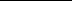 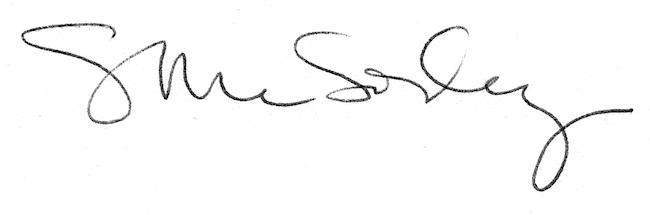 